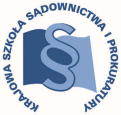 KRAJOWA SZKOŁA SĄDOWNICTWA I PROKURATURYKraków, 2 grudnia 2021 r. Dot. praktyk aplikantów I rocznika aplikacji uzupełniającej sędziowskiej po 32 zjeździeDoPatronów praktykoraz Patronów koordynatorówaplikantów aplikacji uzupełniającej sędziowskiejUprzejmie przedstawiam szczegółowy zakres tematyczny, który winien być przedmiotem praktyk aplikantów I rocznika aplikacji uzupełniającej sędziowskiej, odbywanych w okresie 20.12.2021 r. - 14.01.2022 r., w wymiarze 4 dni roboczych, w sądzie okręgowym - wydziale cywilnym pierwszej instancji, po 32 zjeździe tej aplikacji. Założeniem praktyki, co do zasady, jest zaznajomienie aplikantów z czynnościami i metodyką pracy sędziego oraz doskonalenie umiejętności wykorzystania wiedzy teoretycznej i znajomości orzecznictwa przy sporządzaniu projektów orzeczeń, zarządzeń i pism procesowych, a także poprzez uczestniczenie w czynnościach podejmowanych przez patrona praktyki. Praktyka winna utrwalać wiedzę zdobytą przez aplikanta podczas poprzedzających ją zajęć seminaryjnych w ramach zjazdu. Zgodnie z programem aplikacji uzupełniającej sędziowskiej, tematyka 32 zjazdu obejmuje zagadnienia dotyczące prawa (i postępowania) administracyjnego. W zakresie spraw będących przedmiotem zjazdu patron praktyki oraz patron koordynator powinni przy pracy z aplikantami szczególną uwagę poświęcić przede wszystkim zagadnieniom wymagającym łącznego rozpatrywania przepisów prawa administracyjnego i cywilnego, w tym dotyczącym: rozgraniczenia jurysdykcji sądów powszechnych i sądów administracyjnych;wpływu postępowania administracyjnego na postępowanie cywilne;ostateczności i prawomocności decyzji administracyjnych oraz związania sądu cywilnego decyzją administracyjną;przesłanek odpowiedzialności odszkodowawczej Skarbu Państwa lub organów samorządu terytorialnego niezgodne z prawem działanie lub zaniechanie przy wykonywaniu władzy publicznej (art. 417 k.c.) oraz za wydanie ostatecznej decyzji administracyjnej (art. 4171 § 2 k.c.), bądź też niewydanie wymaganej prawem decyzji administracyjnej (art. 4171 § 3 k.c.).Czynności, które powinny zostać zlecone aplikantowi w trakcie praktyki (czynności obowiązkowe):	Aplikantom należy powierzyć zapoznanie się z aktami co najmniej dwóch spraw dotyczących zagadnień wskazanych w pkt. 1-4 powyżej oraz przedstawienie opinii prawnej lub propozycji rozstrzygnięcia w tych sprawach. Ponadto uprzejmie przypominam, że przed rozpoczęciem praktyki patron praktyki ma obowiązek omówić z aplikantem cel, szczegółowy zakres tematyczny praktyki i jej planowany przebieg oraz zapoznać aplikanta ze swoim stanowiskiem pracy i strukturą organizacyjną jednostki, w której jest zatrudniony. Po wykonaniu przez aplikanta czynności należy szczegółowo omówić z nim wyniki jego pracy. Kierownik Działu Dydaktycznego OASdr Mariusz KucharczyksędziaOAS-II.420.27.2021 